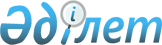 Облыстық мәслихаттың 2007 жылғы 12 желтоқсандағы III сессиясындағы N 31-IV 
"2008 жылғa арналған облыстық бюджет туралы" шешіміне өзгерістер мен толықтырулар енгізу туралы
					
			Күшін жойған
			
			
		
					Атырау облыстық мәслихатының 2008 жылғы 23 шілдедегі N 106-IV шешімі.
Атырау облыстық Әділет департаментінде 2008 жылғы 29 тамызда N 2533 
тіркелді. Күші жойылды - Атырау облыстық Мәслихатының 2011 жылғы 3 қазандағы № 275/1711/-МШ хатымен.      Ескерту. Күші жойылды - Атырау облыстық Мәслихатының 2011.10.03 № 275/1711/-МШ хатымен.

      Қазақстан Республикасының 2004 жылғы 24 сәуірдегі N 548-II Бюджет кодексіне , Қазақстан Республикасының 2001 жылғы 23 қаңтардағы N 148-ІІ "Қазақстан Республикасындағы жергілікті мемлекеттік басқару туралы" Заңының 6-бабына сәйкес және облыстық әкімияттың 2008 жылғы облыс бюджетін нақтылау туралы ұсынысын қарай отырып, облыстық мәслихат VІI сессиясында шешім етті : 

      1. Облыстық мәслихаттың 2007 жылғы 12 желтоқсандағы  N 31-IV "2008 жылға арналған облыстық бюджет туралы" шешіміне (2008 жылғы 17 қаңтарда Атырау облысының әділет Департаментінде N 2509 санымен тіркелген (Атырау газетінің 2008 жылғы 9 ақпандағы 16 нөмірінде жарияланған), 2008 жылғы 8 қаңтардағы N 55-IV шешіміне Атырау облысының әділет Департаментінде N 2521 санымен тіркелген (Атырау газетінің 2008 жылғы 1 наурыздағы 25 нөмірінде жарияланған), 2008 жылғы 11 сәуірдегі N 86-IV шешіміне Атырау облысының әділет Департаментінде N 2530 санымен тіркелген (Атырау газетінің 2008 жылғы 3 маусымдағы N 65 нөмірінде жарияланған) келесі өзгерістер мен толықтырулар енгізілсін: 

      1) 1-тармақта: 

      "93 675 720" деген цифрлар "94 118 407" деген цифрлармен ауыстырылсын; 

      "51 703 347" деген цифрлар "51 827 252" деген цифрлармен ауыстырылсын; 

      "513 495" деген цифрлар "407 205" деген цифрлармен ауыстырылсын; 

      "8848" деген цифрлар "1648" деген цифрлармен ауыстырылсын; 

      "41 450 030" деген цифрлар "41 882 302" деген цифрлармен ауыстырылсын; 

      "91 612 864" деген цифрлар "90 515 837" деген цифрлармен ауыстырылсын; 

       "2 062 856" деген цифрлар "3 602 570" деген цифрлармен ауыстырылсын; 

      "2 601 031" деген цифрлар "1 101 031" деген цифрлармен ауыстырылсын; 

      "3 228 000" деген цифрлар "1 728 000" деген цифрлармен ауыстырылсын; 

      "5 989 294" деген цифрлар "6 038 543" деген цифрлармен ауыстырылсын; 

      "6 005 000" деген цифрлар "6 054 249" деген цифрлармен ауыстырылсын; 

      "-6 527 469" деген цифрлар "-3 537 004" деген цифрлармен ауыстырылсын; 

      "6 527 469" деген цифрлар "3 537 004" деген цифрлармен ауыстырылсын; 

      "3 228 000" деген цифрлар "228 000" деген цифрлармен ауыстырылсын; 

      "2 761 997" деген цифрлар "2 752 462" деген цифрлармен ауыстырылсын; 

      2) 20-тармақта: 

      бірінші абзацтағы "3 228 000" деген цифрлар "228 000" деген цифрлармен ауыстырылсын; 

      "тұрғын үйін салуға және сатып алуға 3 000 000 мың теңге" деген сөздер алып тасталсын. 

      3) 28-тармақта: 

      "943 460" деген цифрлар "200 000" деген цифрлармен ауыстырылсын; 

      4) 29-тармақта: 

      "2 944 222" деген цифрлар "2 918 712" деген цифрлармен ауыстырылсын; 

      5) 33-тармақ мынадай редакцияда мазмұндалсын: 

      33. 2008 жылғы облыстық бюджетте аудандық бюджеттерге жеке тұрғын үй құрылысын салу жобасын және аудандардың аумағындағы қала құрылысы схемасын, аудандық (облыстық) дәрежедегі қалалық, кенттік және басқа селолық елді мекендердің бас жобасын жасақтауға 121 000 мың теңге көлемінде мақсатты ағымдағы трансферттер қаралғаны ескерілсін, оның ішінде: 

      Индер ауданы - 36 000 мың теңге; 

      Мақат ауданы - 65 000 мың теңге; 

      Атырау қаласы - 20 000 мың теңге; 

      6) 34-тармақта: 

      "59 000" деген цифрлар "67 973" деген цифрлармен ауыстырылсын; 

      "32 000" деген цифрлар "25 973" деген цифрлармен ауыстырылсын; 

      келесідей мазмұндағы бесінші абзацпен толықтырылсын: 

      "Мақат ауданы - 15 000 мың теңге"; 

      7) 35-тармақта: 

      "296 700" деген цифрлар "283 859" деген цифрлармен ауыстырылсын; 

      "71 200" деген цифрлар "64 995" деген цифрлармен ауыстырылсын; 

      "18 500" деген цифрлар "17 083" деген цифрлармен ауыстырылсын; 

      "30 000" деген цифрлар "24 781" деген цифрлармен ауыстырылсын; 

      8) 38-тармақта: 

      "200 000" деген цифрлар "276 000" деген цифрлармен ауыстырылсын; 

      келесідей мазмұндағы төртінші абзацпен толықтырылсын: 

      "Атырау қаласы - 76 000 мың теңге"; 

      9) 39-тармақта: 

      бірінші абзацтағы "260 000" деген цифрлар "385 000" деген цифрлармен ауыстырылсын; 

      екінші абзацтағы "200 000" деген цифрлар "325 000" деген цифрлармен ауыстырылсын; 

      10) 49-тармақта: 

      "10 365 000" деген цифрлар "960 500" деген цифрлармен ауыстырылсын; 

      11) келесі мазмұндағы 53, 54, 55 тармақтарымен толықтырылсын: 

      53. 2008 жылғы облыстық бюджетте Атырау қаласының бюджетіне мемлекеттік қажеттілігіне жер алуға 75 000 мың теңге сомасында мақсатты ағымдағы трансферттер қаралғаны ескерілсін. 

      54. 2008 жылғы облыстық бюджетте Қызылқоға ауданының бюджетіне тұрғын үй алуға 33 000 мың теңге сомасында мақсатты ағымдағы трансферттер қаралғаны ескерілсін. 

      55. 2008 жылғы облыстық бюджетте Атырау қаласы және аудандар бюджеттеріне Махамбет ауданы мен Атырау қаласының шекарасын тұрғызуда жүргізілетін жер құрылысына 24 000 мың теңге сомасында мақсатты ағымдағы трансферттер қаралғаны ескерілсін, оның ішінде: 

      Махамбет ауданы - 3 900 мың теңге; 

      Атырау қаласы - 20 100 мың теңге. 

      2. Аталған шешімнің 1 қосымшасы осы шешімнің қосымшасына сәйкес жаңа редакцияда мазмұндалсын. 

      3. Осы шешім 2008 жылдың 1 қаңтарынан бастап қолданысқа енгiзiледi.       Облыстық мәслихаттың 

      VІІ сессиясының төрағасы       А.Ғабдуллин       Облыстық мәслихат хатшысы      Ж.Дүйсенғалиев 

        Облыстық мәслихаттың 

VІІ сессиясының 

2008 жылғы 23 шілдедегі 

N 106-IV шешіміне 1 қосымша       Облыстық мәслихаттың 

ІІІ сессиясының 

       2007 жылғы 12 желтоқсандағы 

N 31-IV шешіміне 1 қосымша  2008 жылға арналған облыстық бюджет мың теңге 
					© 2012. Қазақстан Республикасы Әділет министрлігінің «Қазақстан Республикасының Заңнама және құқықтық ақпарат институты» ШЖҚ РМК
				Санаты Сыныбы Кіші 

сыныбы Атауы Сомасы, мың теңге I. Кірістер 94 118 407 1 Салықтық түсімдер 51 827 252 01 Табыс салығы 23 321 302 2 Жеке табыс салығы 23 321 302 03 әлеуметтiк салық 18 737 301 1 әлеуметтік салық 18 737 301 05 Тауарларға, жұмыстарға және қызметтер 

көрсетуге салынатын iшкi салықтар 9 768 649 3 Табиғи және басқа ресурстарды 

пайдаланғаны үшiн түсетiн түсiмдер 9 763 127 4 Кәсiпкерлiк және кәсiби қызметтi 

жүргiзгенi үшiн алынатын алымдар 5 522 2 Салықтық емес түсiмдер 407 205 01 Мемлекет меншігінен түсетін түсімдер 16 014 1 Мемлекеттік кәсіпорынның таза кірісі 

бөлігіндегі түсімдер 5 451 3 Мемлекет меншігіндегі акциялардың 

мемлекеттік пакетіне дивидендтер 3 5 Мемлекет меншігіндегі мүлікті жалға 

беруден түсетін кірістер 10 540 7 Мемлекеттік бюджеттен берілген 

кредиттер бойынша сыйақылар (мүдделер) 20 02 Мемлекеттік бюджеттен қаржыландырылатын 

мемлекеттік мекемелердің тауарларды 

(жұмыстарды, қызметтерді) өткізуінен 

түсетін түсімдер 48 1 Мемлекеттік бюджеттен қаржыландырылатын 

мемлекеттік мекемелердің тауарларды 

(жұмыстарды, қызметтерді) өткізуінен 

түсетін түсімдер 48 03 Мемлекеттік бюджеттен қаржыландырылатын 

мемлекеттік мекемелер ұйымдастыратын 

мемлекеттік сатып алуды өткізуден 

түсетін ақша түсімдері 0 1 Мемлекеттік бюджеттен қаржыландырылатын 

мемлекеттік мекемелер ұйымдастыратын 

мемлекеттік сатып алуды өткізуден 

түсетін ақша түсімдері 0 04 Мемлекеттік бюджеттен қаржыландырылатын, 

сондай-ақ Қазақстан Республикасы Ұлттық 

Банкінің бюджетінен (шығыстар 

сметасынан) ұсталатын және 

қаржыландырылатын мемлекеттік мекемелер 

салатын айыппұлдар, өсімпұлдар, 

санкциялар, өндіріп алулар 5 638 1 Мемлекеттік бюджеттен қаржыландырылатын, 

сондай-ақ Қазақстан Республикасы ұлттық 

Банкінің бюджетінен (шығыстар 

сметасынан) ұсталатын және 

қаржыландырылатын мемлекеттік мекемелер 

салатын айыппұлдар, өсімпұлдар, 

санкциялар, өндіріп алулар 5 638 06 Басқа да салықтық емес түсiмдер 385 505 1 Басқа да салықтық емес түсiмдер 385 505 3 Негізгі капиталды сатудан түсетін 

түсімдер 1 648 01 Мемлекеттік мекемелерге бекітілген 

мемлекеттік мүлікті сату 1 648 1 Мемлекеттік мекемелерге бекітілген 

мемлекеттік мүлікті сату 1 648 4 Трансферттердің түсімдері 41 882 302 01 Төмен тұрған мемлекеттiк басқару 

органдарынан алынатын трансферттер 15 838 104 2 Аудандық (қалалық) бюджеттерден 

трансферттер 15 838 104 02 Мемлекеттiк басқарудың жоғары тұрған 

органдарынан түсетiн трансферттер 26 044 198 1 Республикалық бюджеттен түсетiн 

трансферттер 26 044 198 Фун 

кци 

она 

лды 

қ 

топ Кіші 

функ 

цион 

алды 

қ 

топ Бюдже 

ттік 

бағда 

рлама 

ның 

әкімш 

ісі Бағ 

дар 

лама Атауы Сомасы, мың теңге II. Шығындар 90 515 837 1 Жалпы сипаттағы мемлекеттiк 

қызметтер 690 558 01 Мемлекеттiк басқарудың жалпы 

функцияларын орындайтын өкiлдi, 

атқарушы және басқа органдар 290 959 110 Облыс мәслихатының аппараты 30 732 001 Облыс мәслихатының қызметін 

қамтамасыз ету 30 732 120 Облыс әкімінің аппараты 260 227 001 Облыс әкімінің қызметін қамтамасыз 

ету 260 227 02 Қаржылық қызмет 300 499 257 Облыстық қаржы департаменті 

(басқармасы) 300 499 001 Қаржы департаментінің (басқармасының) 

қызметін қамтамасыз ету 59 499 009 Коммуналдық меншікті жекешелендіруді 

ұйымдастыру 2 000 113 Жергілікті бюджеттерден алынатын 

трансферттер 239 000 05 Жоспарлау және статистикалық қызмет 90 002 258 Облыстық экономика және бюджеттік 

жоспарлау департаменті (басқармасы) 90 002 001 Экономика және бюджеттік жоспарлау 

департаментінің (басқармасының) 

қызметін қамтамасыз ету 55 569 002 Ақпараттық жүйелер құру 34 433 09 Жалпы сипаттағы өзге де мемлекеттiк 

қызметтер 9 098 120 Облыс әкімінің аппараты 9 098 008 Мемлекеттік қызметшілерді 

компьютерлік сауаттылыққа оқытуға 

аудандар (облыстық маңызы бар 

қалалар) бюджеттеріне берілетін 

нысаналы даму трансферттер 9 098 2 Қорғаныс 102 598 01 Әскери мұқтаждар 27 410 250 Облыстық жұмылдыру дайындығы, 

азаматтық қорғаныс, авариялар мен 

дүлей апаттардың алдын алуды және 

жоюды ұйымдастыру департаменті 

(басқармасы) 27 410 003 Жалпыға бірдей әскери міндетті 

атқару шеңберіндегі іс-шаралар 12 789 007 Аумақтық қорғанысты дайындау және 

облыстық ауқымдағы аумақтық қорғанысы 14 621 02 Төтенше жағдайлар жөнiндегi 

жұмыстарды ұйымдастыру 75 188 250 Облыстық жұмылдыру дайындығы, 

азаматтық қорғаныс, авариялар мен 

дүлей апаттардың алдын алуды және 

жоюды ұйымдастыру департаменті 

(басқармасы) 75 188 001 Жұмылдыру дайындығы, азаматтық 

қорғаныс және авариялар мен дүлей 

апаттардың алдын алуды және жоюды 

ұйымдастыру департаментінің 

(басқармасының) қызметін қамтамасыз 

ету 22 156 005 Облыстық ауқымдағы жұмылдыру 

дайындығы және жұмылдыру 6 203 006 Облыстық ауқымдағы төтенше 

жағдайлардың алдын алу және оларды 

жою 46 829 3 Қоғамдық тәртіп, қауіпсіздік, 

құқықтық, сот, қылмыстық-атқару 

қызметі 1 737 748 01 Құқық қорғау қызметi 1 737 748 252 Облыстық бюджеттен қаржыландырылатын 

атқарушы ішкі істер органы 1 707 068 001 Облыстық бюджеттен қаржыландырылатын 

атқарушы ішкі істер органының 

қызметін қамтамасыз ету 1 642 781 002 Облыс аумағында қоғамдық тәртiптi 

қорғау және қоғамдық қауiпсiздiктi 

қамтамасыз ету 62 487 003 Қоғамдық тәртіпті қорғауға қатысатын 

азаматтарды көтермелеу 1 800 271 Облыстық құрылыс департаменті 

(басқармасы) 30 680 003 Ішкі істер органдарының объектілерін 

дамыту 30 680 4 Бiлiм беру 11 254 073 02 Бастауыш, негізгі орта және жалпы 

орта білім беру 1 663 974 260 Облыстық дене шынықтыру және спорт 

басқармасы (бөлімі) 303 386 006 Балаларға спорт бойынша қосымша 

білім беру 303 386 261 Облыстық білім беру департаменті 

(басқармасы) 1 360 588 003 Арнайы білім беретін оқу 

бағдарламалары бойынша жалпы білім 

беру 292 106 006 Мамандандырылған білім беру 

ұйымдарында дарынды балаларға жалпы 

білім беру 311 502 018 Жаңадан іске қосылатын білім беру 

объектілерін ұстауға аудандар 

(облыстық маңызы бар қалалар) 

бюджеттеріне берілетін ағымдағы 

нысаналы трансферттер 182 821 026 Аудандар (облыстық маңызы бар 

қалалар) бюджеттеріне білім беру 

саласында мемлекеттік жүйенің жаңа 

технологияларын енгізуге берілетін 

ағымдағы нысаналы трансферттер 232 161 048 Аудандардың (облыстық маңызы бар 

қалалардың) бюджеттеріне бастауыш, 

негізгі орта және жалпы орта білім 

беретін мемлекеттік мекемелердегі 

физика, химия, биология кабинеттерін 

оқу жабдығымен жарақтандыруға 

берілетін ағымдағы нысаналы 

трансферттер 242 254 058 Аудандардың (облыстық маңызы бар 

қалалардың) бюджеттеріне бастауыш, 

негізгі орта және жалпы орта білім 

беретін мемлекеттік мекемелерде 

лингафондық және мультимедиалық 

кабинеттер құруға берілетін ағымдағы 

нысаналы трансферттер 99 744 04 Техникалық және кәсіптік, орта 

білімнен кейінгі білім беру 1 086 530 253 Облыстық денсаулық сақтау 

департаменті (басқармасы) 67 862 024 Техникалық және кәсіптік білім беру 

ұйымдарында мамандар даярлау 67 862 261 Облыстық білім беру департаменті 

(басқармасы) 1 018 668 024 Техникалық және кәсіби білім беру 

ұйымдарында мамандар даярлау 1 018 668 05 Мамандарды қайта даярлау және 

біліктіліктерін арттыру 128 796 252 Облыстық бюджеттен қаржыландырылатын 

атқарушы ішкі істер органы 41 468 007 Кадрлардың біліктілігін арттыру және 

оларды қайта даярлау 41 468 253 Облыстық денсаулық сақтау 

департаменті (басқармасы) 12 754 003 Кадрларының біліктілігін арттыру 

және оларды қайта даярлау 12 754 261 Облыстық білім беру департаменті 

(басқармасы) 74 574 010 Кадрлардың біліктілігін арттыру және 

оларды қайта даярлау 74 574 09 Бiлiм беру саласындағы өзге де 

қызметтер 8 374 773 261 Облыстық білім беру департаменті 

(басқармасы) 1 188 910 001 Білім беру департаментінің 

(басқармасының) қызметін қамтамасыз 

ету 39 700 004 Білім берудің мемлекеттік облыстық 

мекемелерінде білім беру жүйесін 

ақпараттандыру 20 788 005 Білім берудің мемлекеттік облыстық 

мекемелер үшін оқулықтар мен 

оқу-әдiстемелiк кешендерді сатып алу 

және жеткізу 50 321 007 Облыстық ауқымда мектеп 

олимпиадаларын, мектептен тыс 

іс-шараларды және конкурстар өткізу 371 428 011 Балалар мен жеткіншектердің 

психикалық денсаулығын зерттеу және 

халыққа психологиялық-медициналық- 

педагогикалық консультациялық көмек 

көрсету 75 611 012 Дамуында проблемалары бар балалар 

мен жеткіншектердің оңалту және 

әлеуметтік бейімдеу 32 228 014 Аудандық (облыстық маңызы бар 

қалалар) бюджеттерге электрондық 

үкімет шеңберінде адами капиталды 

дамытуға берілетін нысаналы даму 

трансферттері 43 255 113 Жергілікті бюджеттерден алынатын 

трансферттер 538 859 116 Электрондық үкімет шеңберінде адами 

капиталды дамыту 16 720 271 Облыстық құрылыс департаменті 

(басқармасы) 7 185 863 005 Білім беру объектілерін дамыту 7 185 863 5 Денсаулық сақтау 12 856 376 01 Кең бейiндi ауруханалар 3 233 880 253 Облыстық денсаулық сақтау 

департаменті (басқармасы) 3 233 880 004 Бастапқы медициналық-санитарлық 

көмек және денсаулық сақтау ұйымдары 

мамандарының жолдамасы бойынша 

стационарлық медициналық көмек 

көрсету 3 233 880 02 Халықтың денсаулығын қорғау 557 348 253 Облыстық денсаулық сақтау 

департаменті (басқармасы) 296 689 005 Жергiлiктi денсаулық сақтау ұйымдары 

үшiн қан, оның құрамдас бөліктері 

мен препараттарын өндiру 246 250 006 Ана мен баланы қорғау 34 283 007 Салауатты өмір салтын насихаттау 15 438 017 Шолғыншы эпидемиологиялық қадағалау 

жүргізу үшін тест-жүйелерін сатып алу 718 269 Облыстық мемлекеттік санитарлық- 

эпидемиологиялық қадағалау 

департаменті (басқармасы) 260 659 001 Мемлекеттік санитарлық- 

эпидемиологиялық қадағалау 

департаментінің (басқармасының) 

қызметін қамтамасыз ету 188 738 002 Халықтың санитарлық-эпидемиологиялық 

салауаттылығы 71 043 003 Індетке қарсы күрес 878 03 Мамандандырылған медициналық көмек 2 031 347 269 Облыстық мемлекеттік санитарлық- 

эпидемиологиялық қадағалау 

департаменті (басқармасы) 177 551 007 Халыққа иммундық алдын алуды жүргізу 

үшін дәрiлiк заттарды, вакциналарды 

және басқа иммунды биологиялық 

препараттарды орталықтандырылған 

сатып алу 177 551 253 Облыстық денсаулық сақтау 

департаменті (басқармасы) 1 853 796 009 Әлеуметтік-елеулі және айналадағылар 

үшін қауіп төндіретін аурулармен 

ауыратын адамдарға медициналық көмек 

көрсету 1 673 932 019 Туберкулез ауруларын туберкулез 

ауруларына қарсы препараттарымен 

қамтамасыз ету 53 321 020 Диабет ауруларын диабетке қарсы 

препараттарымен қамтамасыз ету 46 755 021 Онкологиялық ауруларды химия 

препараттарымен қамтамасыз ету 63 586 022 Бүйрек жетімсіз ауруларды 

дәрі-дәрмек құралдарымен, 

диализаторлармен, шығыс 

материалдарымен және бүйрегі 

алмастырылған ауруларды дәрі-дәрмек 

құралдарымен қамтамасыз ету 16 202 04 Емханалар 2 301 093 253 Облыстық денсаулық сақтау 

департаменті (басқармасы) 2 301 093 010 Халыққа бастапқы медициналық- 

санитарлық көмек көрсету 1 998 884 014 Халықтың жекелеген санаттарын 

амбулаториялық деңгейде дәрілік 

заттармен және мамандандырылған 

балалар және емдік тамақ өнімдерімен 

қамтамасыз ету 302 209 05 Медициналық көмектiң басқа түрлерi 202 263 253 Облыстық денсаулық сақтау 

департаменті (басқармасы) 202 263 011 Жедел және шұғыл көмек көрсету 167 247 012 Төтенше жағдайларда халыққа 

медициналық көмек көрсету 35 016 09 Денсаулық сақтау саласындағы өзге де 

қызметтер 4 530 445 253 Облыстық денсаулық сақтау 

департаменті (басқармасы) 100 715 001 Денсаулық сақтау департаментінің 

(басқармасының) қызметін қамтамасыз 

ету 46 300 008 Қазақстан Республикасында ЖҚТБ 

індетінің алдын алу және қарсы күрес 

жөніндегі іс-шараларды іске асыру 6 464 013 Патологоанатомиялық союды жүргізу 26 333 016 Азаматтарды елді мекеннің шегінен 

тыс емделуге тегін және 

жеңілдетілген жол жүрумен қамтамасыз 

ету 9 620 018 Ақпараттық талдау орталықтарының 

қызметін қамтамасыз ету 11 998 271 Облыстық құрылыс департаменті 

(басқармасы) 4 429 730 007 Денсаулық сақтау объектілерін дамыту 4 429 730 6 Әлеуметтiк көмек және әлеуметтiк 

қамсыздандыру 1 296 588 01 Әлеуметтiк қамсыздандыру 1 035 761 256 Облыстық жұмыспен қамтылу мен 

әлеуметтік бағдарламаларды үйлестіру 

департаменті (басқармасы) 275 476 002 Жалпы үлгідегі мүгедектер мен 

қарттарды әлеуметтік қамтамасыз ету 275 476 261 Облыстық білім беру департаменті 

(басқармасы) 164 555 015 Жетiм балаларды, ата-анасының 

қамқорлығынсыз қалған балаларды 

әлеуметтік қамсыздандыру 164 555 271 Облыстық құрылыс департаменті 

(басқармасы) 595 730 008 Әлеуметтік қамтамасыз ету 

объектілерін дамыту 595 730 02 Әлеуметтiк көмек 161 165 256 Облыстық жұмыспен қамтылу мен 

әлеуметтік бағдарламаларды үйлестіру 

департаменті (басқармасы) 161 165 003 Мүгедектерге әлеуметтік қолдау 

көрсету 45 165 020 Аудандар (облыстық маңызы бар 

қалалар) бюджеттеріне ең төменгі 

күнкөрістің мөлшері өскеніне 

байланысты мемлекеттік атаулы 

әлеуметтік көмегін және 18 жасқа 

дейінгі балаларға айсайынғы 

мемлекеттік жәрдемақыға берілетін 

ағымдағы нысаналы трансферттер 116 000 09 Әлеуметтiк көмек және әлеуметтiк 

қамтамасыз ету салаларындағы өзге де 

қызметтер 99 662 256 Облыстық жұмыспен қамтылу мен 

әлеуметтік бағдарламаларды үйлестіру 

департаменті (басқармасы) 99 662 001 Жұмыспен қамту мен әлеуметтік 

бағдарламаларды үйлестіру 

департаментінің (басқармасының) 

қызметін қамтамасыз ету 84 212 113 Жергілікті бюджеттерден алынатын 

трансферттер 15 450 7 Тұрғын үй-коммуналдық шаруашылық 12 249 328 01 Тұрғын үй шаруашылығы 2 370 500 271 Облыстық құрылыс департаменті 

(басқармасы) 2 370 500 010 Мемлекеттік коммуналдық тұрғын үй 

қорының тұрғын үйін салуға аудандар 

(облыстық маңызы бар қалалар) 

бюджеттеріне берілетін нысаналы даму 

трансферттері 1 486 500 012 Аудандық (облыстық маңызы бар 

қалалардың) бюджеттерге инженерлік 

коммуникациялық инфрақұрылымды 

дамытуға және жайластыруға берілетін 

даму трансферттері 884 000 02 Коммуналдық шаруашылық 9 878 828 271 Облыстық құрылыс департаменті 

(басқармасы) 4 096 344 011 Сумен жабдықтау жүйесін дамытуға 

аудандар (облыстық маңызы бар 

қалалар) бюджеттеріне берілетін 

нысаналы даму трансферттер 3 496 894 013 Коммуналдық шаруашылықты дамытуға 

аудандар (облыстық маңызы бар 

қалалар) бюджеттеріне нысаналы даму 

трансферттері 385 000 030 Коммуналдық шаруашылық объектілерін 

дамыту 214 450 279 Облыстық энергетика және коммуналдық 

шаруашылық департаменті (басқармасы) 5 782 484 001 Энергетика және коммуналдық 

шаруашылық департаментінің 

(басқармасының) қызметiн қамтамасыз 

ету 30 030 004 Елдi мекендердi газдандыру 3 668 700 006 Сумен жабдықтау жүйесін дамыту 1 530 652 012 Коммуналдық шаруашылық объектілерін 

дамыту 199 900 108 Жергілікті бюджеттік инвестициялық 

жобалардың (бағдарламалардың) 

техникалық-экономикалық 

негіздемелерін әзірлеу және оларға 

сараптама жасау 51 202 113 Жергілікті бюджеттерден алынатын 

трансферттері 302 000 8 Мәдениет, спорт, туризм және 

ақпараттық кеңістiк 4 407 949 01 Мәдениет саласындағы қызмет 1 317 582 262 Облыстық мәдениет департаменті 

(басқармасы) 422 564 001 Мәдениет департаментінің 

(басқармасының) қызметін қамтамасыз 

ету 17 307 003 Мәдени-демалыс жұмысын қолдау 137 045 005 Жергілікті маңызы бар тарихи-мәдени 

мұралардың сақталуын және оған қол 

жетімді болуын қамтамасыз ету 94 897 007 Жергілікті маңызы бар театр және 

музыка өнерін қолдау 165 315 113 Жергілікті бюджеттерден алынатын 

трансферттері 8 000 271 Облыстық құрылыс департаменті 

(басқармасы) 895 018 016 Мәдениет объектілерін дамыту 895 018 02 Спорт 2 481 847 260 Облыстық дене шынықтыру және спорт 

басқармасы (бөлімі) 912 647 001 Дене шынықтыру және спорт 

басқармасының (бөлімінің) қызметін 

қамтамасыз ету 18 562 003 Облыстық деңгейінде спорт жарыстарын 

өткізу 58 535 004 Әр түрлi спорт түрлерi бойынша 

облыстық құрама командаларының 

мүшелерiн дайындау және олардың 

республикалық және халықаралық спорт 

жарыстарына қатысуы 835 550 271 Облыстық құрылыс департаменті 

(басқармасы) 1 569 200 017 Дене шынықтыру және спорт 

объектілерін дамыту 1 569 200 03 Ақпараттық кеңiстiк 521 487 259 Облыстық мұрағат және құжаттама 

басқармасы (бөлімі) 55 790 001 Мұрағат және құжаттама басқармасының 

(бөлімінің) қызметін қамтамасыз ету 7 533 002 Мұрағат қорының сақталуын қамтамасыз 

ету 48 257 262 Облыстық мәдениет департаменті 

(басқармасы) 65 387 008 Облыстық кітапханалардың жұмыс 

істеуін қамтамасыз ету 65 387 263 Облыстық ішкі саясат департаменті 

(басқармасы) 355 997 002 Бұқаралық ақпарат құралдары арқылы 

мемлекеттік ақпарат саясатын жүргізу 355 997 264 Облыстық тілдерді дамыту басқармасы 44 313 001 Тілдерді дамыту басқармасының 

қызметін қамтамасыз ету 17 367 002 Мемлекеттiк тiлдi және Қазақстан 

халықтарының басқа да тiлді дамыту 26 946 04 Туризм 2 684 265 Облыстық кәсіпкерлік және өнеркәсіп 

департаменті (басқармасы) 2 684 005 Туристік қызметті реттеу 2 684 09 Мәдениет, спорт, туризм және 

ақпараттық кеңiстiктi ұйымдастыру 

жөнiндегi өзге де қызметтер 84 349 263 Облыстық ішкі саясат департаменті 

(басқармасы) 84 349 001 Ішкі саясат департаментінің 

(басқармасының) қызметін қамтамасыз 

ету 71 699 003 Жастар саясаты саласында өңірлік 

бағдарламаларды іске асыру 12 650 9 Отын-энергетика кешенi және жер 

қойнауын пайдалану 9 332 525 09 Отын-энергетика кешені және жер 

қойнауын пайдалану саласындағы өзге 

де қызметтер 9 332 525 271 Облыстық құрылыс департаменті 

(басқармасы) 165 000 271 019 Жылу-энергетикалық жүйені дамытуға 

аудандар (облыстық маңызы бар 

қалалар) бюджеттеріне нысаналы даму 

трансферттері 165 000 279 Облыстық энергетика және коммуналдық 

шаруашылық департаменті (басқармасы) 9 167 525 007 Жылу-энергетикалық жүйені дамыту 9 167 525 10 Ауыл, су, орман, балық шаруашылығы, 

ерекше қорғалатын табиғи аумақтар, 

қоршаған ортаны және жануарлар 

дүниесін қорғау, жер қатынастары 1 238 796 01 Ауыл шаруашылығы 322 059 255 Облыстық ауыл шаруашылығы 

департаменті (басқармасы) 322 059 001 Ауыл шаруашылығы департаментінің 

(басқармасының) қызметін қамтамасыз 

ету 36 944 004 Ауыл шаруашылығының ақпараттық- 

маркетингтік жүйесін дамыту 1 550 010 Мал шаруашылығын дамытуды қолдау 100 485 011 Өсімдік шаруашылығы өнімінің 

шығымдылығын және сапасын арттыру, 

көктемгі егіс және егін жинау 

жұмыстарын жүргізу үшін қажетті 

жанар-жағар май және басқа да 

тауар-материалдық құндылықтарының 

құнын арзандату 12 884 013 Малшаруашылығы өнімдерінің 

өнімділігін және сапасын арттыру 21 924 014 Ауыл шаруашылығы тауарларын 

өндірушілерге су жеткізу жөніндегі 

қызметтердің құнын субсидиялау 46 169 109 Қазақстан Республикасы Үкіметінің 

шұғыл шығындарға арналған резервінің 

есебінен іс-шаралар өткізу 102 103 02 Су шаруашылығы 125 488 255 Облыстық ауыл шаруашылығы 

департаменті (басқармасы) 125 488 009 Ауыз сумен жабдықтаудың баламасыз 

көздерi болып табылатын сумен 

жабдықтаудың аса маңызды топтық 

жүйелерiнен ауыз су беру жөніндегі 

қызметтердің құнын субсидиялау 125 488 03 Орман шаруашылығы 44 594 254 Облыстық табиғи ресурстар және 

табиғатты пайдалануды реттеу 

департаменті (басқармасы) 44 594 005 Ормандарды сақтау, қорғау, молайту 

және орман өсiру 40 594 006 Жануарлар дүниесін қорғау 4 000 05 Қоршаған ортаны қорғау 709 487 254 Облыстық табиғи ресурстар және 

табиғатты пайдалануды реттеу 

департаменті (басқармасы) 152 792 001 Табиғи ресурстар және табиғатты 

пайдалануды реттеу департаментінің 

(басқармасының) қызметін қамтамасыз 

ету 27 179 008 Қоршаған ортаны қорғау жөнінде 

іс-шаралар өткізу 125 613 271 Облыстық құрылыс департаменті 

(басқармасы) 556 695 022 Қоршаған ортаны қорғау объектілерін 

дамыту 556 695 06 Жер қатынастары 37 168 06 251 Облыстың жер қатынастары басқармасы 37 168 001 Жер қатынастары басқармасының 

қызметін қамтамасыз ету 13 168 11 Өнеркәсіп, сәулет, қала құрылысы 

және құрылыс қызметі 240 347 02 Сәулет, қала құрылысы және құрылыс 

қызметі 240 347 267 Облыстық мемлекеттік сәулет-құрылыс 

бақылауы департаменті (басқармасы) 35 129 001 Мемлекеттік сәулет-құрылыс бақылауы 

департаментінің (басқармасының) 

қызметін қамтамасыз ету 35 129 271 Облыстық құрылыс департаменті 

(басқармасы) 36 501 001 Құрылыс департаментінің 

(басқармасының) қызметін қамтамасыз 

ету 35 431 108 Жергілікті бюджеттік инвестициялық 

жобалардың (бағдарламалардың) 

техникалық-экономикалық 

негіздемелерін әзірлеу және оларға 

сараптама жасау 1 070 272 Облыстық сәулет және қала құрылысы 

департаменті (басқармасы) 168 717 001 Сәулет және қала құрылысы 

департаментінің (басқармасының) 

қызметін қамтамасыз ету 26 617 003 Ақпараттық жүйелер құру 21 100 113 Жергілікті бюджеттерден алынатын 

трансферттер 121 000 12 Көлiк және коммуникация 14 586 224 01 Автомобиль көлiгi 8 028 700 268 Облыстық жолаушылар көлігі және 

автомобиль жолдары департаменті 

(басқармасы) 8 028 700 003 Автомобиль жолдарының жұмыс істеуін 

қамтамасыз ету 3 891 150 007 Көлік инфрақұрылымын дамытуға 

аудандар (облыстық маңызы бар 

қалалар) бюджеттеріне берілетін 

нысаналы даму трансферттері 770 000 008 Аудандық (облыстық маңызы бар 

қалалар) бюджеттеріне аудандық 

маңызы бар автомобиль жолдарын (қала 

көшелерін) күрделі жөндеуден 

өткізуге берілетін ағымдағы нысаналы 

трансферттер 3 367 550 09 Көлiк және коммуникациялар 

саласындағы өзге де қызметтер 6 557 524 268 Облыстық жолаушылар көлігі және 

автомобиль жолдары департаменті 

(басқармасы) 6 557 524 001 Жолаушылар көлігі және автомобиль 

жолдары департаментінің 

(басқармасының) қызметін қамтамасыз 

ету 20 384 002 Көлік инфрақұрылымын дамыту 6 321 220 005 Әлеуметтiк маңызы бар ауданаралық 

(қалааралық) қатынастар бойынша 

жолаушылар тасымалын ұйымдастыру 32 000 108 Жергілікті бюджеттік инвестициялық 

жобалардың (бағдарламалардың) 

техникалық-экономикалық 

негіздемелерін әзірлеу және оларға 

сараптама жасау 183 920 13 Басқалар 251 353 01 Экономикалық қызметтерді реттеу 51 353 265 Облыстық кәсіпкерлік және өнеркәсіп 

департаменті (басқармасы) 51 353 001 Кәсіпкерлік және өнеркәсіп 

департаментінің (басқармасының) 

қызметін қамтамасыз ету 51 353 09 Басқалар 200 000 257 Облыстық қаржы департаменті 

(басқармасы) 200 000 012 Облыстық жергілікті атқарушы 

органының резервi 200 000 14 Борышқа қызмет көрсету 166 250 01 Борышқа қызмет көрсету 166 250 257 Облыстық қаржы департаменті 

(басқармасы) 166 250 004 Жергілікті атқарушы органдардың 

борышына қызмет көрсету 166 250 15 Трансферттер 20 105 124 01 Трансферттер 20 105 124 257 Облыстық қаржы департаменті 

(басқармасы) 20 105 124 006 Бюджеттік алулар 15 467 703 007 Субвенциялар 4 634 227 011 Нысаналы пайдаланылмаған (толық 

пайдаланылмаған) трансферттерді 

қайтару 3 194 III. Операциялық сальдо 3 602 570 IV. Таза бюджеттік кредит беру 1 101 031 Бюджеттік кредиттер 1 728 000 7 Тұрғын үй-коммуналдық шаруашылық 228 000 1 Тұрғын үй шаруашылығы 228 000 271 Облыстық құрылыс департаменті 

(басқармасы) 228 000 009 Тұрғын үй салуға және сатып алуға 

аудандар (облыстық маңызы бар 

қалалар) бюджеттеріне кредит беру 228 000 13 Басқалар 1 500 000 03 Кәсiпкерлiк қызметтi қолдау және 

бәсекелестікті қорғау 1 500 000 265 Облыстық кәсіпкерлік және өнеркәсіп 

департаменті (басқармасы) 1 500 000 010 Мемлекеттік инвестициялық саясатын 

іске асыруға "Шағын кәсіпкерлікті 

дамыту қоры" АҚ-на кредит беру 1 500 000 Санаты Сыныбы Кіші сыныбы Атауы Сомасы, мың теңге Бюджеттік кредиттерді өтеу 626 969 5 Бюджеттік кредиттерді өтеу 626 969 01 Бюджеттік кредиттерді өтеу 626 969 1 Мемлекеттік бюджеттен берілген бюджеттік 

кредиттерді өтеу 626 969 Функ 

цион 

алды 

қ 

топ Кіші 

функ 

цион 

алды 

қ 

топ Бюдже 

ттік 

бағда 

рлама 

ның 

әкімш 

ісі Бағ 

дар 

лам 

а Атауы Сомасы, мың теңге V. Қаржы активтерімен жасалатын 

  операциялар бойынша сальдо 6 038 543 Қаржы активтерін сатып алу 6 054 249 13 Басқалар 6 054 249 9 Басқалар 6 054 249 257 Облыстық қаржы департаменті 

(басқармасы) 6 054 249 005 Заңды тұлғалардың жарғылық 

капиталын қалыптастыру немесе 

ұлғайту 6 054 249 "Энергия" МКК жарғылық капиталын 

ұлғайту 6 014 249 "Атырау Ақпарат" МКК жарғылық 

капиталын ұлғайту 40 000 Санаты Сыныбы Кіші сыныбы Атауы Сомасы, мың теңге Мемлекеттің қаржы активтерін сатудан 

түсетін түсімдер 15 706 6 Мемлекеттің қаржы активтерін сатудан 

түсетін түсімдер 15 706 01 Мемлекеттің қаржы активтерін сатудан 

түсетін түсімдер 15 706 1 Қаржы активтерін ел ішінде сатудан 

түсетін түсімдер 15 706 Санаты Сыныбы Кіші сыныбы Атауы Сомасы, мың теңге VI. Бюджет тапшылығы (профициті) -3 537 004 VII. Бюджет тапшылығын қаржыландыру (профицитін пайдалану) 3 537 004 Қарыздар түсімі 228 000 7 Қарыздар түсімі 228 000 01 Мемлекеттік ішкі қарыздар 228 000 2 Қарыз алу келісім-шарттары 228 000 Функционалдық топ Кіші функционалдық топ Бюджеттік бағдарламаның әкімшісі Бағдарлама Атауы Сомасы, мың теңге Қарыздарды өтеу 2 752 462 16 Қарыздарды өтеу 2 752 462 1 Қарыздарды өтеу 2 752 462 257 Облыстық қаржы департаменті 

(басқармасы) 2 752 462 008 Жергілікті атқарушы органның 

борышын өтеу 2 752 462 Санаты Сыныбы Кіші 

сыныбы Атауы Сомасы, мың теңге Бюджет қаражаты қалдықтарының қозғалысы 6 061 466 8 Бюджет қаражаты қалдықтарының қозғалысы 6 061 466 01 Бюджет қаражаты қалдықтары 6 061 466 1 Бюджет қаражатының бос қалдықтары 6 061 466 